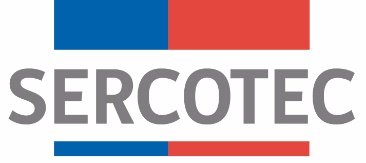 AMPLIACIÓN DE PLAZO DE POSTULACIÓN N°1BASES DE CONVOCATORIA EMPRENDEPLAN IMPULSO TURISMO REGIÓN DE LA ARAUCANÍA 2022AGOSTO 2022Por el presente acto SERCOTEC, viene en modificar en los siguientes puntos de las bases de postulación de proyectos para programa EMPRENDE PLAN IMPULSO TURISMO REGIÓN DE LA ARAUCANÍA 2022.2. POSTULACIÓN 2.1 Plazos de postulaciónDICE:Las personas interesadas podrán comenzar su postulación completando y enviando su Idea de Negocio a contar de las 12:00 horas del día 17 de agosto de 2022, hasta las 15:00 horas del día 26 de agosto de 2022.DEBE DECIR: Las personas interesadas podrán comenzar su postulación completando y enviando su Idea de Negocio a contar de las 12:00 horas del día 17 de agosto de 2022, hasta las 15:00 horas del día 02 de septiembre de 2022.En todo aquello no modificado rigen íntegramente las bases de convocatoria que por elpresente acto se modifican.